Automotive Chassis Systems 8th EditionChapter 37 – Vibration and Noise Diagnosis and CorrectionLesson PlanCHAPTER SUMMARY: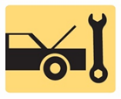 1. Causes of Vibration and Noise, Test Drive, Neutral Run-Up Test, and Vibration During Braking2. Vibration Speed Ranges, Vibration Frequency, and Correction Driveline Angles3. Checking Driveshaft Runout and Measuring Driveshaft U-Joint Phasing4. Checking Companion Flange Runout, Balancing the Driveshaft, and Noise Diagnosis5. Noise Correction_____________________________________________________________________________________OBJECTIVES: 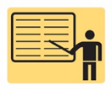 1. List the possible vehicle components that can cause a vibration or noise.2. List the procedures for a test-drive and neutral run-up test for vibration/noise problems.3. Explain the vibration speed ranges and how to determine the frequency of the vibration.4. Explain how to check driveline angles and driveshaft runout.5. Discuss the methods for measuring driveshaft U-joint phasing and balancing the driveshaft.6. Diagnose and correct noise problems._____________________________________________________________________________________RESOURCES: (All resources may be found at jameshalderman.com)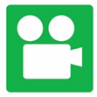 1. Task Sheet: Noise and Vibration Diagnosis2. Crossword Puzzle and Word Search 3. Videos: ASE A4 Suspension and Steering4. Animations: ASE A4 Suspension and Steering_____________________________________________________________________________________ACTIVITIES: 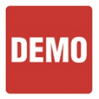 1. Task Sheet: Noise and Vibration Diagnosis_____________________________________________________________________________________ASSIGNMENTS: 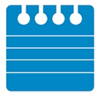 1. Chapter crossword and word search puzzles from the website.2. Complete end of chapter quiz from the textbook. 3. Complete multiple choice and short answer quizzes downloaded from the website._____________________________________________________________________________________CLASS DISCUSSION: 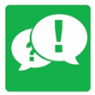 1. Review and group discussion chapter Frequently Asked Questions and Tech Tips sections. 2. Review and group discussion of the five (5) chapter Review Questions._____________________________________________________________________________________NOTES AND EVALUATION: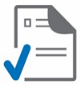 _____________________________________________________________________________________